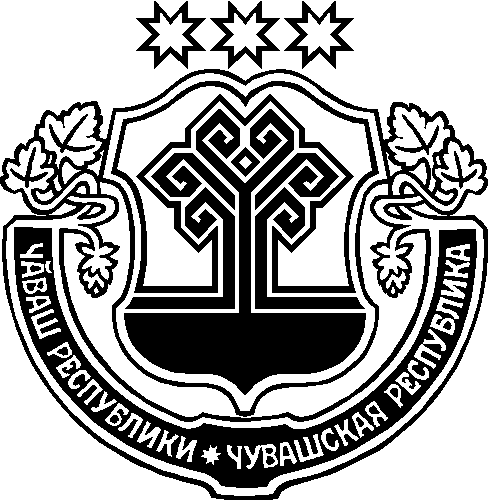 О тарифах на ритуальные услуги, предоставляемые согласно гарантированному перечню услуг по погребению  на период с 01 февраля 2017 года по 31 января 2018 годаВ соответствии с Федеральным законом от 12 января 1996 г. № 8-ФЗ                   «О погребении и похоронном деле» администрация Аликовского района Чувашской Республики постановляет:Утвердить прилагаемые тарифы на ритуальные услуги, предоставляемые согласно гарантированному перечню услуг по погребению  на период                         с 01 февраля 2017 года по 31 января 2018 года (прилагается). Тарифы  на ритуальные услуги, предоставляемые согласно гарантированному  перечню услуг по погребению, действуют                                    с 01 февраля 2017 года  по 31января 2018 года.Настоящее постановление подлежит официальному опубликованию (обнародованию) и размещению на официальном сайте администрации Аликовского района.Контроль за выполнением настоящего постановления возложить на отдел экономики, земельных и имущественных отношений администрации Аликовского района.Глава администрацииАликовского района                                                                               А.Н. Куликов   Утвержденыпостановлением администрацииАликовского районаот      27.01.2017    № 71  ТАРИФЫНА РИТУАЛЬНЫЕ УСЛУГИ, ПРЕДОСТАВЛЯЕМЫЕСогласно гарантированному перечню услуг по погребению НА ПЕРИОД С 1 ФЕВРАЛЯ 2017 годА ПО 31 ЯНВАРЯ 2018 ГОДА№№п/пНаименование услугТарифы, руб. и коп.1.Оформление документов, необходимых для погребения332-952.Предоставление гроба1752-223.Доставка гроба и других предметов, необходимых для погребения, 1 маш./час382-484.Перевозка тела (останков) умершего на кладбище (в крематорий), 3 маш./час1912-965.Погребение (кремация с последующей выдачей урны с прахом)1181-64Стоимость ритуальных услуг, всего:5562-25